Unit 1 Lesson 7: Sort Math ToolsWU Notice and Wonder: Math Tools (Warm up)Student Task StatementWhat do you notice?
What do you wonder?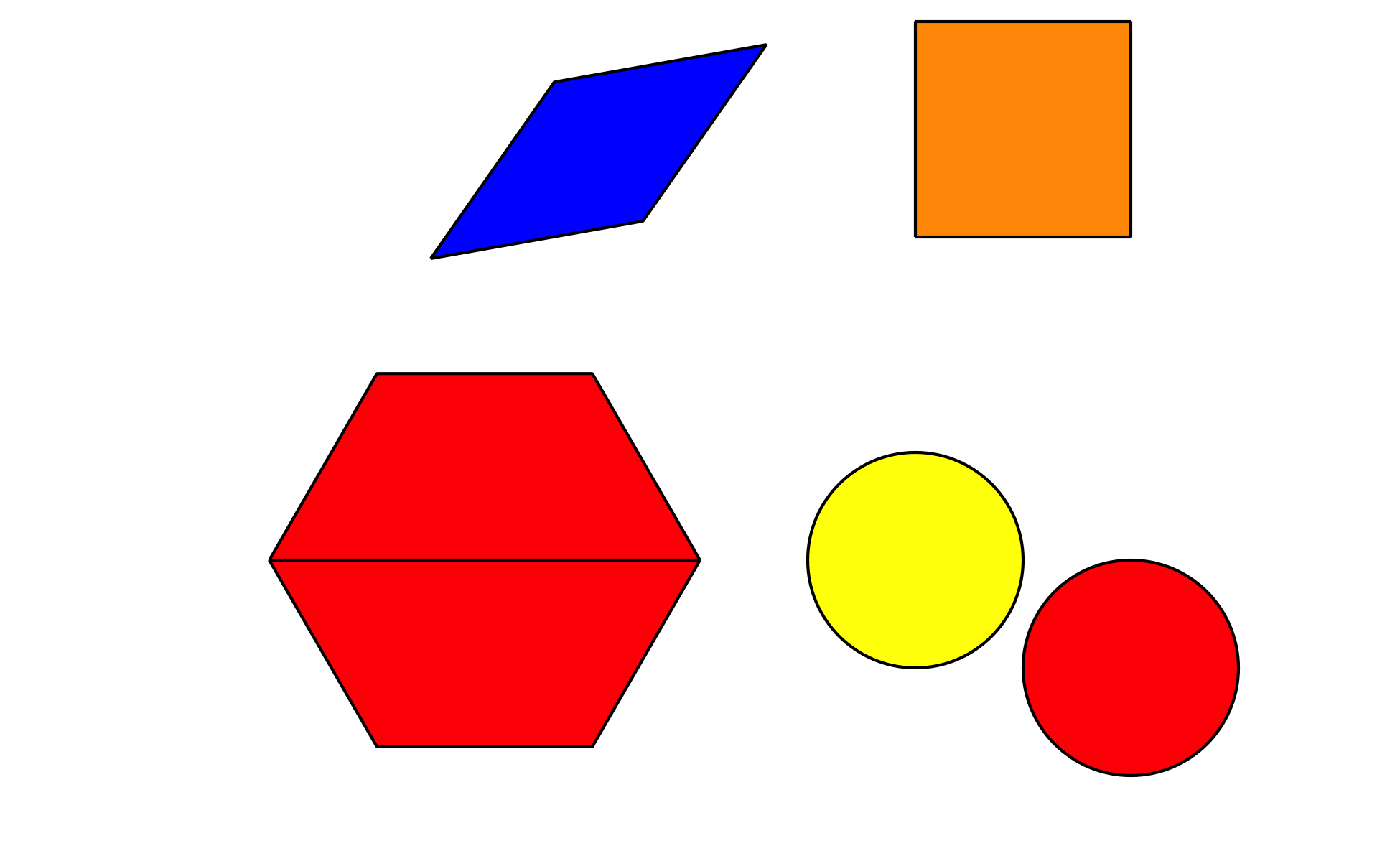 1 Sort ObjectsStudent Task Statement2 How Did They Sort?Student Task Statement3 Centers: Choice TimeStudent Task StatementChoose a center.Counting Collections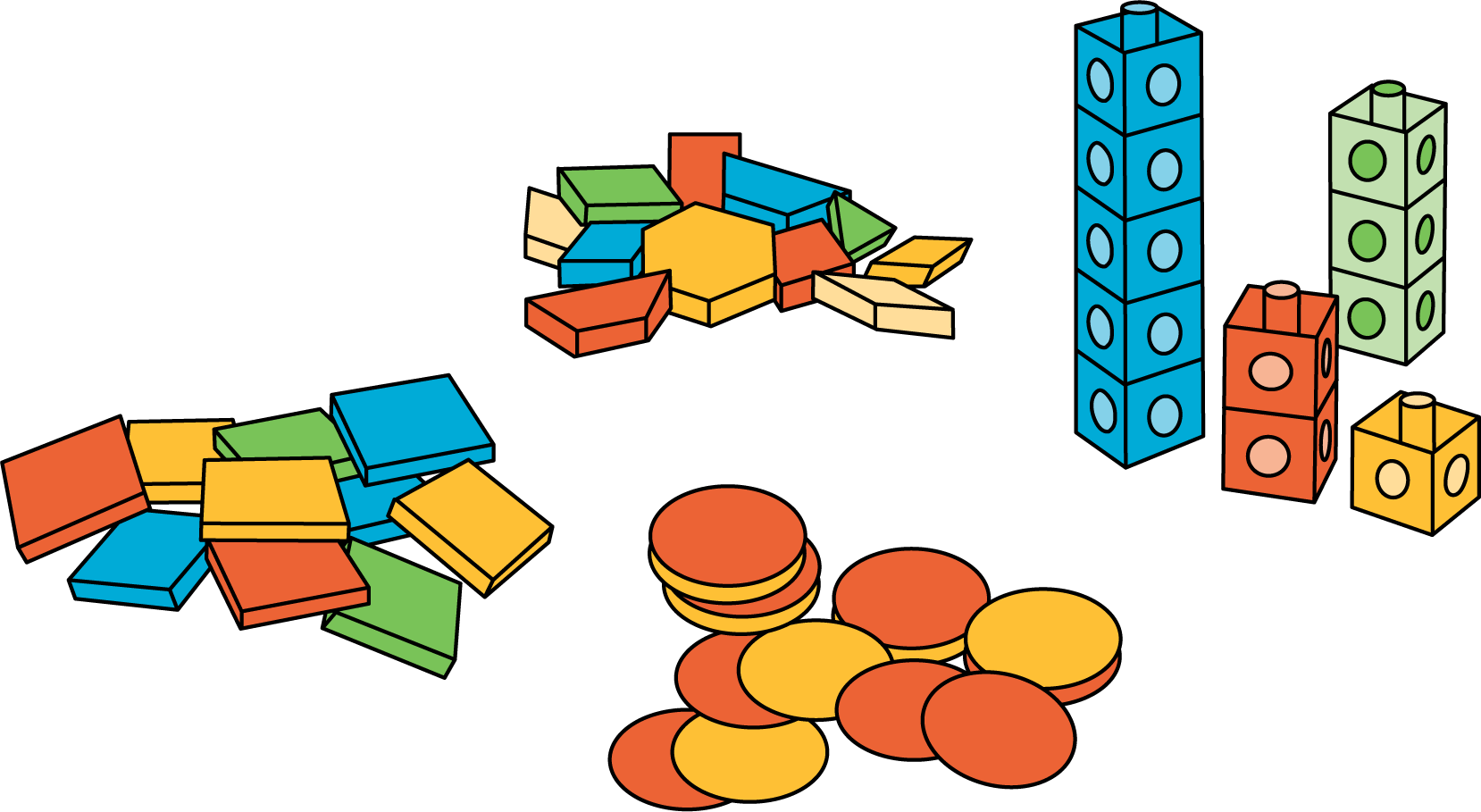 Number Race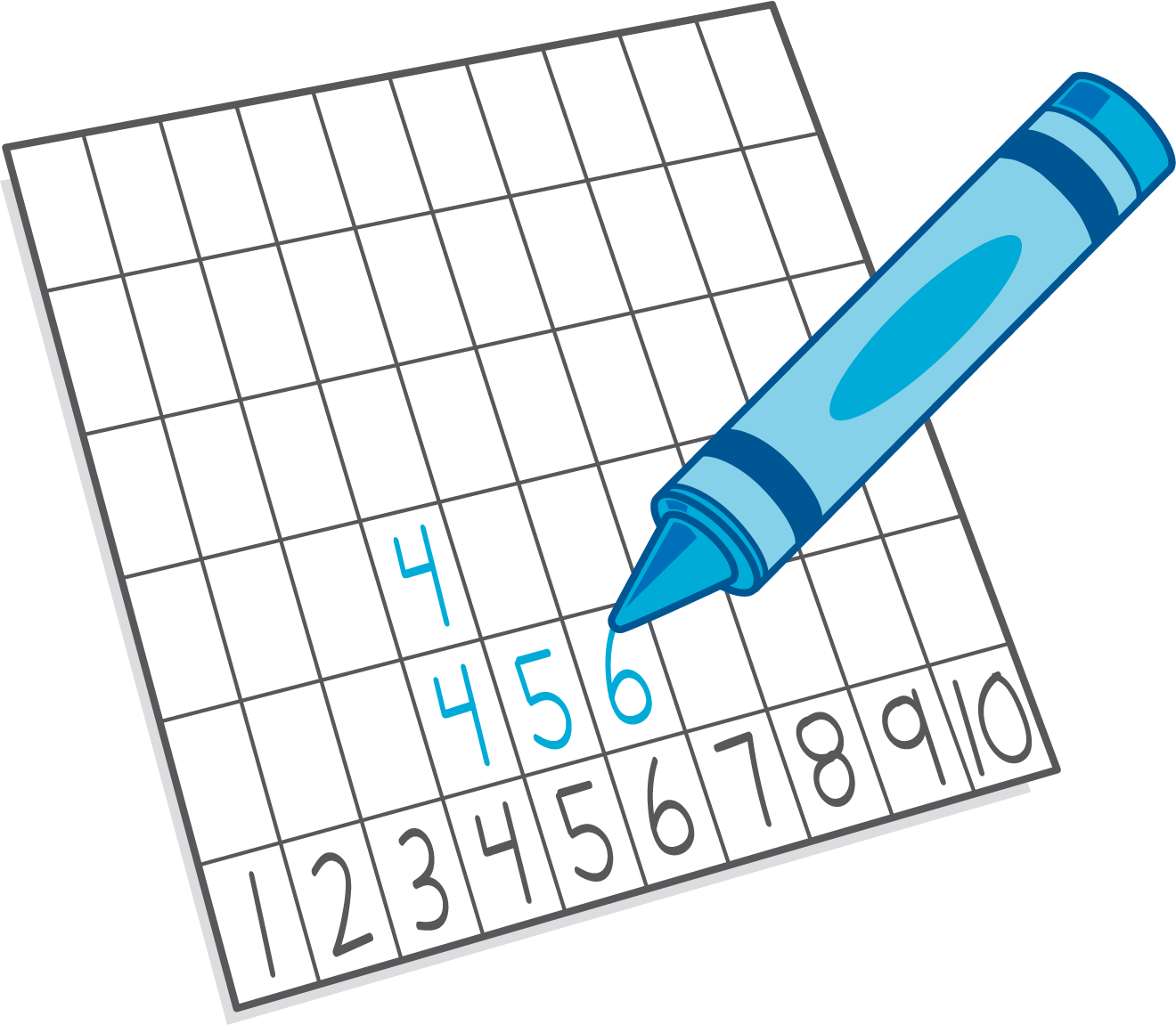 Check it Off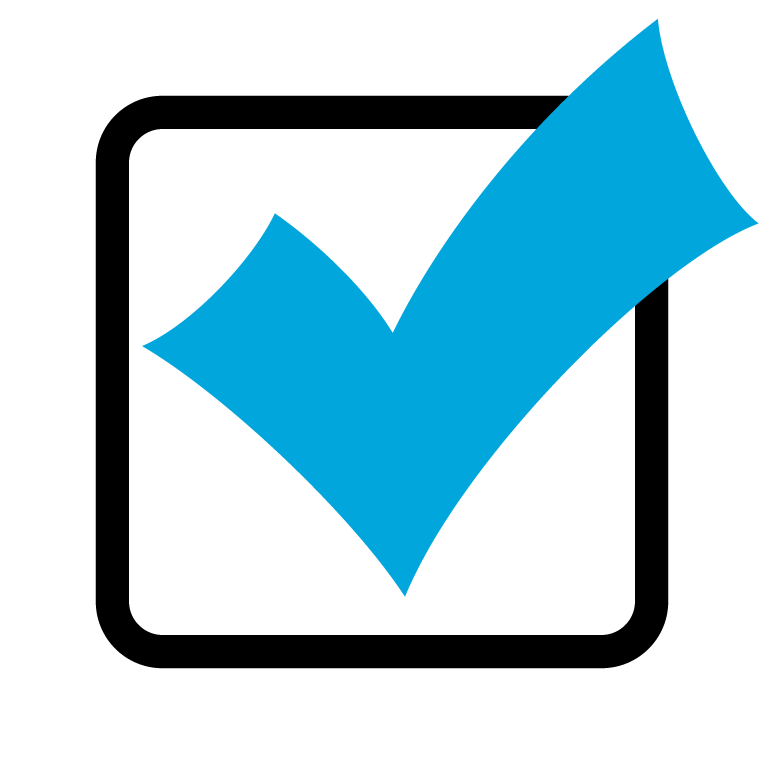 Five in a Row: Addition and Subtraction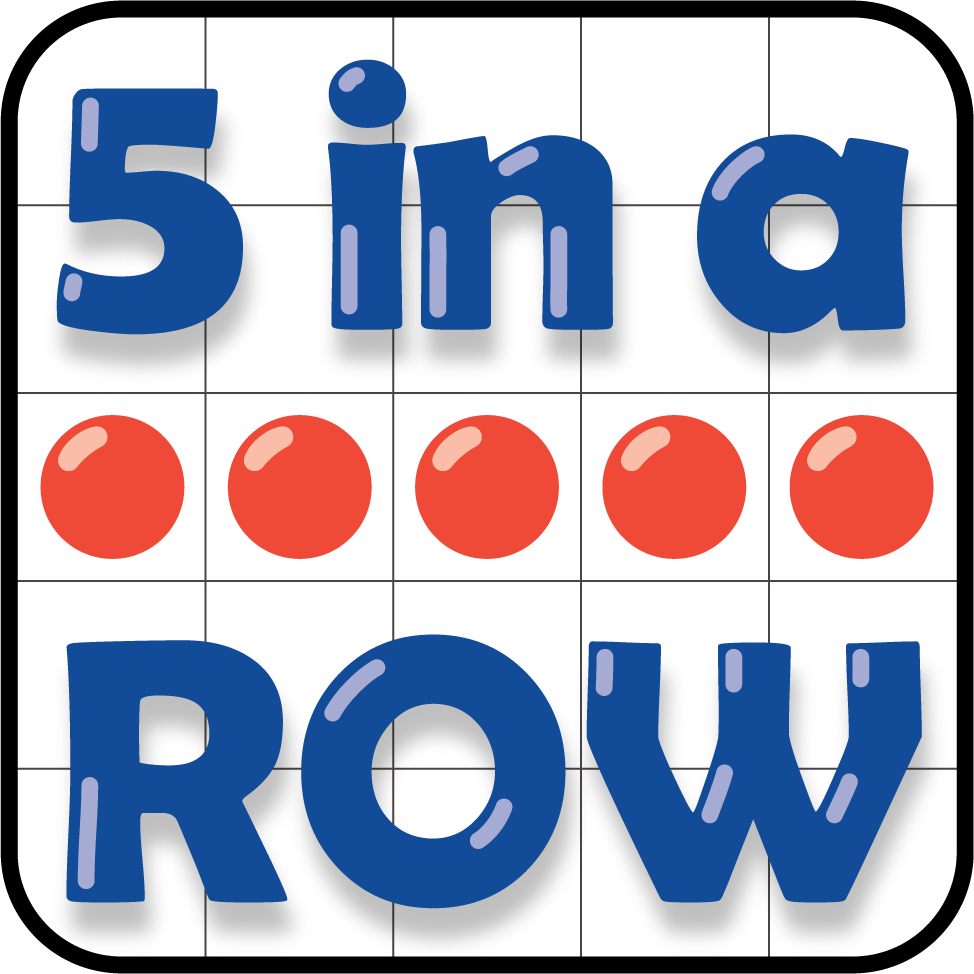 Find the Pair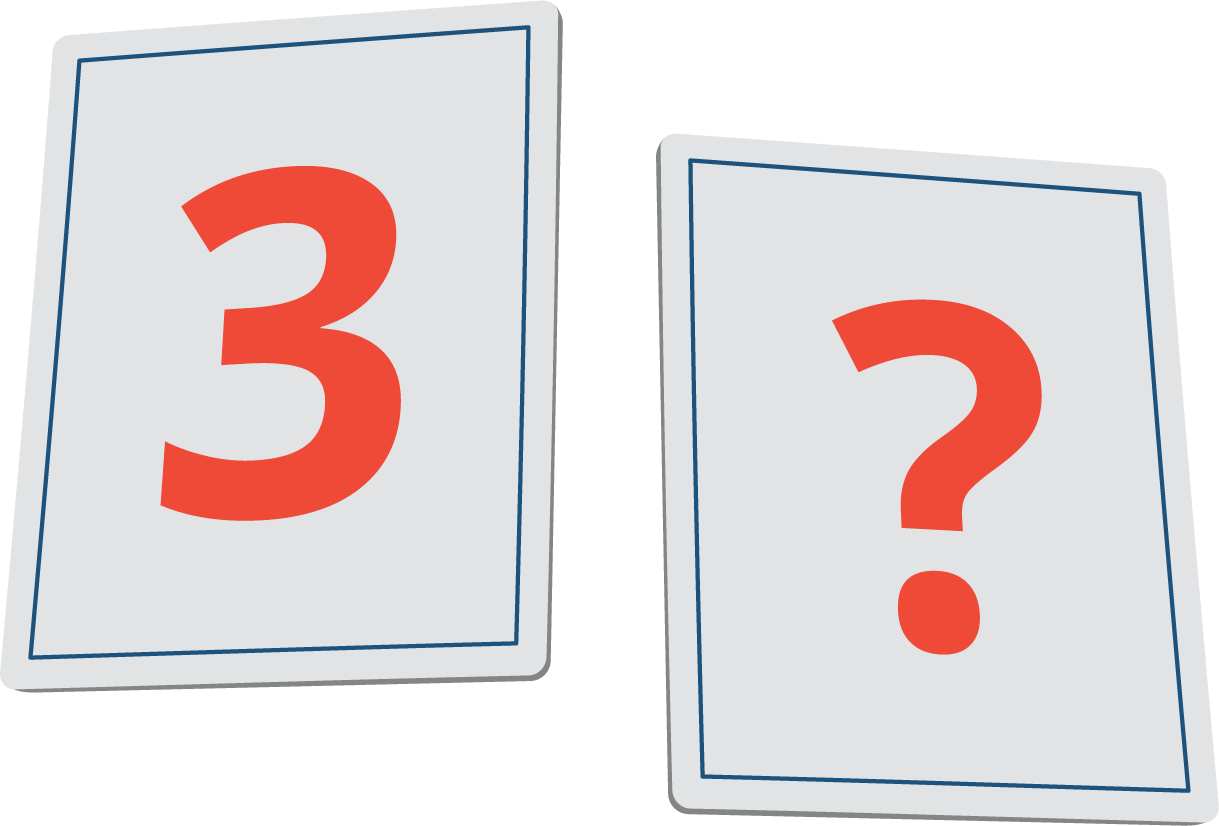 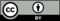 © CC BY 2021 Illustrative Mathematics®